Муниципальное общеобразовательное учреждение «Крутоярская средняя школа»План работыопорной площадки по дополнительному образованиюи профориентационной работе с детьми с ОВЗ на 2020 – 2021 учебный год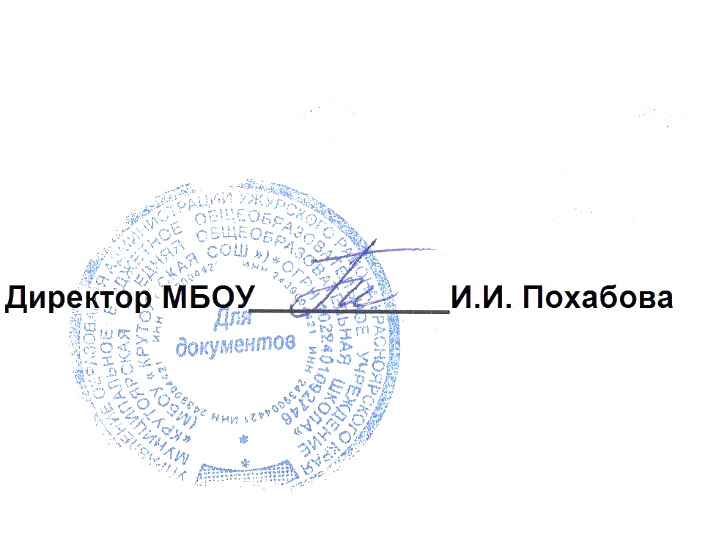 №Наименование мероприятияСроки реализацииОтветственные 1Создание нормативно-правовой базы по работе с детьми с ОВЗАвгуст-сентябрьАдминистрация 2Анализ работы за 2019- 2020 уч. Год. Составление и обсуждение плана работы на 2020-2021 уч годАвгуст Администрация Профориентационная работаПрофориентационная работаПрофориентационная работаПрофориентационная работа1Проведение анализа результатов профориентации за прошлый год (вопросы трудоустройства и поступления в профессиональные учебные заведения выпускников). сентябрьЗам директора по ВР2Оформление  уголка по профориентации. Обновление информации по профориентации.   В течение годаЗам директора по ВР3Разработка индивидуальных образовательных маршрутов по профессиональному самоопределению обучающихсяАвгуст - сентябрьКлассные руководители4Проведение классных часов по профориентации обучающихся с ОВЗВ течение годаКлассные руководители5Проведение экскурсий для детей с ОВЗ на предприятия Ужурского районаВ течение годаКлассные руководители6Встречи обучающихся с ОВЗ с представителями учебных заведений западной группы районов Красноярского краяВ течение годаКлассные руководители7Профессиональная совершенствование педагогического мастерства классных руководителей (переподготовка, повышение квалификации)В течение годаАдминистрация школы8Участие обучающихся с ОВЗ в «Билет в будущее», «Профлайфак» и др.В течение годаКлассные руководители9Диагностическое сопровождение. Изучение профессиональных интересов и склонностей обучающихся с учетом их возрастных особенностей и особенностей здоровья. Подготовка рекомендаций родителям по возникшим проблемам профориентацииВ течение годаПедагог-психолог10Районная профориентационная игра «Я и мир профессий»АпрельЗам директора по ВР. Классные руководители11Выпуск буклетов для родителей по профориентацииВ течение годаМО Классных руководителей12Индивидуальные консультации с родителями по вопросу выбора профессий учащимися, курсов по выбору.В течение годаПедагог-психологДополнительное образованиеДополнительное образованиеДополнительное образованиеДополнительное образование1Регистрация детей с ОВЗ на Навигаторе дополнительного образования Красноярского краяАвгустКлассные руководители2Организация работы объединений дополнительного образования.  сентябрьЗаместитель директора по ВР3Разработка адаптивных дополнительных общеобразовательных общеразвивающих программ АвгустПедагоги дополнительного образования4Выявление творческого потенциала у детей с ОВЗ, путем включения в разнообразные виды деятельности совместно со здоровыми детьмиВ течение годаКлассные руководители, учителя-предметники5Профессиональная совершенствование педагогического мастерства педагогов дополнительного образования (переподготовка, повышение квалификации)В течение годаАдминистрация школы